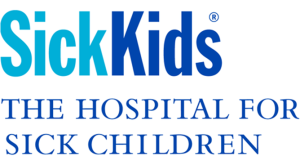 VeterinarianJob ID: 15377Date Posted: 2021-11-29Deadline to Apply: Until FilledTarget Openings: 1Reporting to the Head, LAS, The Clinical Veterinarian is responsible for all aspects of veterinary care for the research animals and professional services to the users and staff at the Laboratory Animal Services. The incumbent will work collaboratively with the management in supporting the LAS mission to provide the highest quality animal care in order to facilitate medical discoveries by world class researchers.Here’s What You’ll Get To DoProvide veterinary care including surgical services consistent with the federal (Canadian Council on Animal Care) and provincial (Ontario Ministry of Agriculture, Food and Rural Affairs) guidelines and standards.Oversee the preventative medicine and health surveillance program to ensure the provision of adequate veterinary care in support of research and teaching activities. Responsible for the systemic evaluation of health records of incoming and outgoing animals.Develop and update site/study specific Standard Operating Procedures to ensure consistent best practices and compliance with standards and regulations of various regulatory agencies.Contribute to LAS objectives by providing advice, training, and technical support to the LAS management team for dissemination to research and facility staff for the purpose of sound application of animal care principles.Provide expertise to Principal Investigators and LAS users in perioperative surgical care, including selection and administration of anesthetics and analgesics to ensure consistent application of best practices related to animal care.Here’s What You’ll NeedDoctor of Veterinary Medicine (DVM) and Licensed to practice in Ontario, Canada.Minimum of five (5) years’ relevant experience working in the healthcare, major university or a major biotech/pharma animal care program or equivalent combination of education and experience.Possess excellent knowledge base in laboratory animal medicine, diseases and pathology, animal model development and surgical work.Post graduate research experience or formal education in laboratory animal medicine (e.g. ACLAM, cert.LAM) is highly desirable.Experience educating and training staff on applicable ethics, legislation, and guidelines.Take initiative to resolve challenges on his/her own, in addition to being an excellent team player.Experience with large and small animal models and experience with the care of aquatic species is highly desirable.Excellent interpersonal and communications skills as well as a service-oriented approach are essential. The position requires an ongoing interface with Researchers and their laboratory staff.Knowledgeable about the Animals for Research Act as well as the guidelines and policies of the Canadian Council on Animal Care.Ability to work under time constraints with minimal or no supervision and be very adept at multitasking.Share on-call schedule for weekends and holiday coverage.Key Competencies:Planning: Organize in time a series of actions or events to realise an objective or a project. Plan and organize own work and priorities in regular daily activities.Initiative: Demonstrate creativity and initiative to suggest improvements and encourage positive results. Is proactive and self-starting. Show availability and willingness to go above and beyond whenever it is possible.Client Service Orientation: Help or serve others to meet their needs. This implies anticipating and identifying the needs of internal and external clients and finding solutions on how to meet them.Teamwork and Cooperation: Cooperate and work well with other members of the team to reach common goal(s). Accept and give constructive feedback. Able to adjust own behaviour to reach the goals of the teamEmployment Type:  Permanent, Full-Time To apply, please visit:https://career.sickkids.ca:8001/psc/CRPRD/CAREER/HRMS/c/HRS_HRAM_FL.HRS_CG_SEARCH_FL.GBL?Page=HRS_APP_JBPST_FL&Action=U&FOCUS=Applicant&SiteId=1&JobOpeningId=15377&PostingSeq=1 